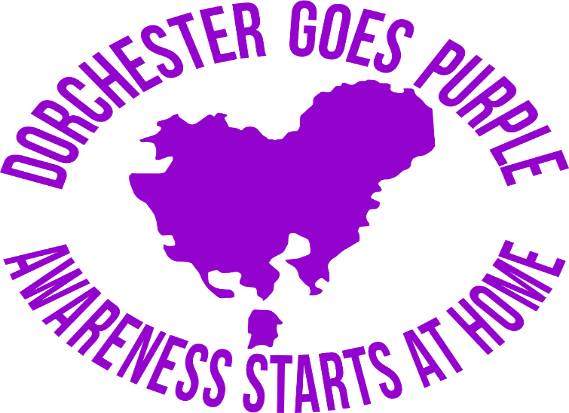 Dorchester Goes Purple Public Service Announcement Contest30-Second PSA ScriptsFilming LocationCharacters in the ShotSound Script/DialogueImages or Words Appearing on Screen